PREDSEDA NÁRODNEJ RADY SLOVENSKEJ REPUBLIKYČíslo: CRD-78/2023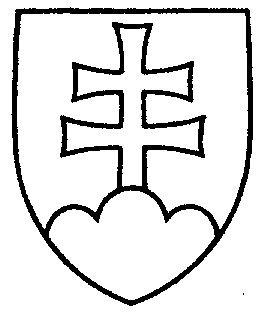 1426ROZHODNUTIEPREDSEDU NÁRODNEJ RADY SLOVENSKEJ REPUBLIKYzo 16. januára 2023o pridelení návrhu zákona, podaného poslancami Národnej rady Slovenskej republiky na prerokovanie výboru Národnej rady Slovenskej republiky	N a v r h u j e m	Národnej rade Slovenskej republiky	A.  p r i d e l i ť	návrh poslancov Národnej rady Slovenskej republiky Petry KRIŠTÚFKOVEJ, Borisa KOLLÁRA, Jozefa ŠIMKA a Igora KAŠPERA na   vydanie  zákona, ktorým sa mení a dopĺňa zákon č. 300/2005 Z. z. Trestný zákon v znení neskorších predpisov (tlač 1357), doručený 12. januára 2023	na prerokovanie	Ústavnoprávnemu výboru Národnej rady Slovenskej republiky;	B.  u r č i ť	a) k návrhu zákona ako gestorský Ústavnoprávny výbor Národnej rady Slovenskej republiky, 	b) lehotu na prerokovanie návrhu zákona v druhom čítaní v gestorskom výbore 
do 32 dní od prerokovania návrhu zákona v Národnej rade Slovenskej republiky v prvom čítaní.Boris   K o l l á r   v. r.